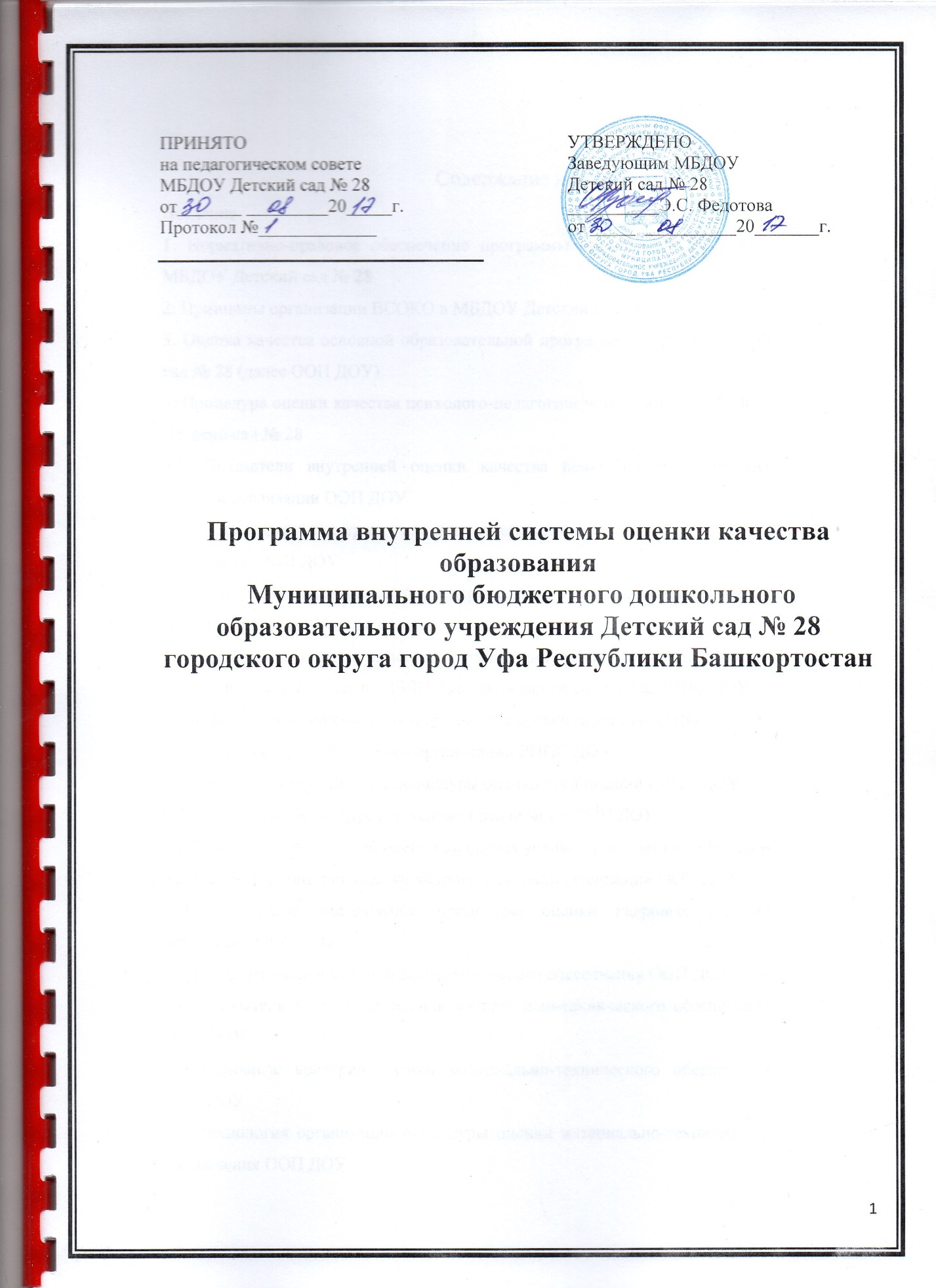 Содержание программыВведениеОрганизация процедуры внутренней системы оценки качества образования является обязательной для каждого образовательного учреждения и является условием реализации статьи 28 ФЗ-273 «Об образовании в Российской Федерации» (Компетенция, права, обязанности и ответственность образовательной организации: п.3/13 «проведение самообследования, обеспечение функционирования внутренней системы оценки качества образования»). Качество образования интерпретируется как «...комплексная характеристика образовательной деятельности и подготовки обучающегося, выражающая степень их соответствия федеральным государственным образовательным стандартам, образовательным стандартам, федеральным государственным требованиям и (или) потребностям физического или юридического лица, в интересах которого осуществляется образовательная деятельность, в том числе степень достижения планируемых результатов образовательной программ (ФЗ-273 «Об образовании в Российской Федерации»). Внутренняя система оценки качества образования представляет собой деятельность по информационному обеспечению управления образовательным учреждением, основанную на систематическом анализе качества реализации образовательного процесса, его ресурсного обеспечения и его результатов. Оценка качества образования – определение с помощью диагностических и оценочных процедур степени соответствия ресурсного обеспечения, образовательного процесса, образовательных результатов нормативным требованиям, социальным и личностным ожиданиям. В процессе реализации процедуры оценки качества образования, эксперт оперирует следующими понятиями: измерение – оценка уровня образовательных достижений, содержание которых соответствует реализуемым образовательным программам; критерий – признак, на основании которого производится оценка, классификация оцениваемого объекта; мониторинг – комплексное аналитическое отслеживание процессов, определяющих количественно-качественные изменения качества образования, результатом которого является установление степени соответствия измеряемых образовательных результатов, условий их достижения и обеспечение общепризнанной, зафиксированной в нормативных документах и локальных актах системе государственно общественных требований к качеству образования, а также личностным ожиданиям обучающихся; экспресс-экспертиза – изучение и анализ состояния образовательного процесса, условий и результатов образовательной деятельности.Целевая направленность ВСОКО: систематическое отслеживание и анализ состояния системы образования в образовательной организации для принятия обоснованных и своевременных управленческих решений, направленных на повышение качества образовательного процесса и образовательного результата; максимальное устранение эффекта неполноты и неточности информации о качестве образования, как на этапе планирования образовательных результатов, так и на этапе оценки эффективности образовательного процесса по достижению соответствующего качества образования.Источники, используемые для оценки качества образования: Экспресс-экспертиза; мониторинговые исследования; анкетирование; наблюдение; Основные результаты реализации внутренней системы оценки качества  дошкольного образования: формирование единой системы диагностики и контроля состояния образования, обеспечивающей определение факторов и своевременное выявление изменений, влияющих на качество образования в ДОУ; получение объективной информации о функционировании и развитии системы образования в ДОУ, тенденциях его изменения и причинах, влияющих на его уровень; предоставления всем участникам образовательных отношений и общественности достоверной информации о качестве образования; принятие обоснованных и своевременных  управленческих решений по совершенствованию образования и повышение уровня информированности потребителей образовательных услуг при принятии таких решений; прогнозирование развития образовательной системы в ДОУ.1. Нормативно-правовое обеспечение программы организации ВСОКО в МБДОУ Детский сад № 28- Закон РФ от 29.12.2012 № 273-ФЗ «Об образовании в Российской Федерации» (статья 28, пункт 3); - Указ Президента РФ от 7.05.2012 г. № 599 "О мерах по реализации государственной политики в области образования и науки", - Национальная стратегия действий в интересах детей на 2012-2017 годы; - Государственная программа РФ «Развитие образования» на 2013 – 2020 годы от 15.05.2013 г. N 792-р; - Приказ Министерства образования и науки РФ от 10 декабря 2013 г. N 1324 "Об утверждении показателей деятельности образовательной организации, подлежащей самообследованию" - Концепция Федеральной целевой программы развития образования на 2016 - 2020 годы (распоряжение Правительства РФ от 29 декабря 2014 г. № 2765-р от 16 января 2015)   - Приказ Минобрнауки России от 30.08.2013 №1014 «Об утверждении Порядка организации и осуществления образовательной деятельности по основным общеобразовательным программам – образовательным программам дошкольного образования» (зарегистрирован в Минюсте   России 26.09.2013 № 30038) - Федеральный государственный образовательный стандарт дошкольного образования (Зарегистрированный в Минюсте России 14.11.2013. № 30384) - Устав Муниципального бюджетного дошкольного образовательного учреждения Детский сад № 28. - ООП ДО  Муниципального бюджетного дошкольного образовательного учреждения Детский сад № 28.2.  Принципы организации ВСОКО в Муниципальном бюджетном дошкольном образовательном учреждении Детский сад № 28Формирование единой системы диагностики и контроля состояния образования, обеспечивающей определение факторов и своевременное выявление изменений, влияющих на качество образования в ДОУ; получение объективной информации о функционировании и развитии системы образования в ДОУ, тенденциях его изменения и причинах, влияющих на его уровень; предоставления всем участникам образовательных отношений и общественности достоверной информации о качестве образования; принятие обоснованных и своевременных  управленческих решений по совершенствованию образования и повышение уровня информированности потребителей образовательных услуг при принятии таких решений; прогнозирование развития образовательной системы в ДОУ. оптимальности использования источников первичных данных для определения показателей качества и эффективности образования (с учетом возможности их многократного использования; инструментальности и технологичности используемых показателей (с учетом существующих возможностей сбора данных, методик измерений, анализа и интерпретации данных, подготовленности потребителей к их восприятию); минимизации системы показателей с учетом потребностей разных уровней управления; сопоставимости системы показателей с муниципальными, региональными показателями; взаимного дополнения оценочных процедур, установление между ними взаимосвязей и взаимозависимости; соблюдение морально-этических норм при проведении процедур оценки качества образования в ДОУ.3. Оценка качества ООП  МБДОУ Детский сад № 28 ФГОС ДО определяет требования к структуре образовательной программы и ее объему. Показатели соответствия ООП ДО требованиям ФГОС ДО:- наличие ООП ДУ. - структурные компоненты ООП ДОУ; - учет возрастных и индивидуальных особенностей детского контингента; - учет потребностей и возможностей всех участников образовательных отношений в процессе определения целей, содержания и организационных форм работы. Критерии оценки соответствия ООП ДО требованиям ФГОС ДО: - наличие/отсутствие основной образовательной программы дошкольного образования, - наличие обязательной части ООП ДО и части, формируемой участниками образовательных отношений в целевом, содержательном и организационном разделе (да/нет); - соответствие целевого, содержательного и организационного компонента ООП ДО возрастным и индивидуальным особенностям детского контингента (да/нет); - целевая направленность, содержательный и организационный компонент ООП ДО в части, формируемой участниками образовательных отношений, разработаны в соответствии с изучением спроса на образовательные услуги со стороны потребителей (да/нет); - целевая направленность, содержательный и организационный компонент ООП ДО в части, формируемой участниками образовательных отношений, разработаны в соответствии со спецификой национальных, социокультурных и иных условий, в которых осуществляется образовательная деятельность (да/нет);- целевая направленность, содержательный и организационный компонент ООП ДО разработаны на основе учета потребностей и возможностей всех участников образовательных отношений (да/нет).Фиксация результатов наблюдений производится в карте анализа оценки качества основной образовательной программы МБДОУ Детский сад № 28.4.  Процедура оценки качества психолого-педагогических условий в МБДОУ Детский сад № 284.1. Показатели внутренней оценки качества психолого-педагогических условий реализации МБДОУ Детский сад № 28 Процедура оценки психолого-педагогических условий для реализации ООП ДОУ в организации осуществляется на основе следующих показателей: характер взаимодействия сотрудников с детьми и родителями (законными представителями) воспитанников; наличие возможностей для социально-личностного развития ребенка в процессе организации различных видов детской деятельности; наличие возможностей для развития игровой деятельности; наличие возможностей для коррекции нарушений развития и социальной адаптации (для детей с ОВЗ, в том числе посредством организации инклюзивного образования); наличие возможностей для вариативного развивающего дошкольного образования4.2. Основные критерии оценки психолого-педагогических условий реализации ООП МБДОУ Детский сад № 28 Характер взаимодействия сотрудников с детьми оценивается на основе наблюдений организации образовательной деятельности. Фиксируются результаты наблюдений на предмет их степени проявления.  В качестве критериев оценки взаимодействия сотрудников с детьми являются следующие проявления: сотрудники создают и поддерживают доброжелательную атмосферу в группе;сотрудники способствуют установлению доверительных отношений с детьми;  сотрудники чутко реагируют на инициативу детей в общении; взаимодействуя с детьми, сотрудники учитывают их возрастные и индивидуальные особенности; сотрудники уделяют специальное внимание детям с особыми потребностями; сотрудники используют позитивные способы коррекции поведения детей;педагоги планируют образовательную работу (развивающие игры, занятия, прогулки, беседы, экскурсии и пр.) с каждым ребенком и с группой детей на основании данных психолого-педагогической диагностики развития каждого ребенка; дети постоянно находятся в поле внимания взрослого, который при необходимости включается в игру и другие виды деятельности. Оценка психолого-педагогических условий с позиции наличия возможностей для социально-личностного развития ребенка в процессе организации различных видов детской деятельности предусматривает дифференциацию критериев оценки по видовому разнообразию. В качестве критериев оценки психолого-педагогических условий социально-личностного развития ребенка в процессе организации познавательной деятельности являются: педагоги создают условия для развития у детей представлений о физических свойствах окружающего мира; педагоги создают условия для развития у детей географических представлений; педагоги создают условия для развития у детей представлений о Солнечной системе и различных космических явлениях (наблюдают за движением Солнца и Луны, рассматривают звездное небо; рассказывают о вращении планет вокруг Солнца; показывают на открытках, слайдах изображения созвездий, комет, метеоритов, рассказывают и читают о солнечных и лунных затмениях и т.п.);педагоги создают условия для развития познавательной активности и самостоятельности детей в естественнонаучном познании (организуют проблемные ситуации, совместное обсуждение возникающих вопросов, познавательные игры и др.); педагоги способствуют развитию у детей интереса к культуре народов мира, приобщают детей к культуре их Родины, знакомят с образом жизни человека в прошлом и настоящем. В качестве критериев оценки психолого-педагогических условий социально-личностного развития ребенка в процессе организации конструктивной деятельности являются: педагоги создают условия для развития у детей интереса к конструированию; педагоги учат детей планировать, подбирать и соотносить детали, создавать  конструкции по собственному замыслу, заданным условиям, картинкам,  схемам, чертежам, моделям; педагоги знакомят детей с разными видами конструкторов; педагоги поощряют творческую активность детей в конструктивной деятельности; педагоги поощряют сотрудничество детей при создании коллективных построек (помогают создать общий замысел, распределить действия, вместе подобрать необходимые детали и материалы и пр.). В качестве критериев оценки психолого-педагогических условий социально-личностного развития ребенка в процессе организации познавательно-исследовательской деятельности являются: педагоги создают условия для развития у детей интереса к математике; педагоги в соответствии с возрастными возможностями детей  создают условия для развития умственных действий: выделения и сравнения признаков различных предметов и явлений, их свойств; сериации, классификации (предлагают подобрать предметы по форме, цвету, величине, назначению, разложить в порядке возрастания - убывания одного или нескольких признаков, выделить из набора картинок мебель, одежду, растения и т.д., собрать пирамидку, матрешку, и т.п.); педагоги развивают у детей представления о количестве и числе; педагоги знакомят детей с различными средствами и способами измерения; педагоги создают условия для развития у детей элементарных геометрических представлений (знакомят с основными геометрическими фигурами и формами, учат их называть, различать, изображать); педагоги развивают у детей пространственные представления: учат определять взаимное расположение предметов («верх-низ», «над-под», «рядом», «справа», «слева» и др.); ориентироваться в пространстве (по словесной инструкции, плану, схемам и пр.); педагоги создают условия для развития у детей представлений о времени и способах его измерения (знакомят с основными временными интервалами: минута, час, день, неделя, месяц, год; временными соотношениями: вчера, сегодня, завтра, раньше, позже; рассказывают об определении времени по часам и календарю); педагоги используют развивающие компьютерные игры для ознакомления детей с элементарными правилами пользования компьютером;педагоги развивают у детей элементарные представления о техническом прогрессе; педагоги обеспечивают условия для развития у детей интереса и эмоционально-положительного отношения к живой природе;  педагоги обеспечивают условия для развития у детей экологического сознания, создают условия для экспериментирования и творческой активности детей (выращивание растений из семян, составление гербариев; сочинение рассказов и сказок о жизни животных и растений; изготовление поделок, рисунков и т.п.). В качестве критериев оценки психолого-педагогических условий социально-личностного развития ребенка в процессе организации театрализованной деятельности являются: педагоги приобщают детей к театральной культуре; педагоги создают условия для развития способностей детей в театрализованной деятельности; педагоги создают условия для развития творческой активности и самореализации детей в театрализованной деятельности;педагоги реализуют индивидуальный подход в организации театрализованной деятельности детей (стремятся привлечь каждого ребенка к участию в спектаклях или других выступлениях, предлагают главные роли застенчивым детям, вовлекают в спектакли детей с речевыми трудностями и пр.); педагоги создают условия для совместной театрализованной деятельности детей и взрослых (ставят спектакли с участием детей, родителей, сотрудников; организуют выступления детей старших групп перед малышами и пр.); педагоги создают условия для взаимосвязи театрализованной и других видов деятельности в педагогическом процессе (используют игры драматизации на занятиях по развитию речи и музыкальных занятиях, при чтении художественной литературы, организации сюжетно-ролевой игры; на занятиях по художественному труду изготавливают атрибуты и элементы декораций и костюмов и пр.). В качестве критериев оценки психолого-педагогических условий социально-личностного развития ребенка в процессе организации речевой и коммуникативной деятельности являются: сотрудники создают условия для развития у детей речевого общения со взрослыми и сверстниками; педагоги способствуют обогащению речи детей, педагоги поощряют речевое творчество детей; сотрудники создают условия для развития у детей правильной речи; педагоги создают условия для развития речевого мышления детей; педагоги создают условия для развития у детей планирующей и регулирующей функции речи; педагоги создают условия для подготовки детей к чтению и письму.В качестве критериев оценки психолого-педагогических условий социально-личностного развития ребенка в процессе организации социально-ориентированной деятельности являются: сотрудники создают условия для развития у детей положительного самоощущения, уверенности в себе, чувства собственного достоинства; сотрудники создают условия для формирования у детей положительного отношения к другим людям; сотрудники создают условия для развития у детей инициативности, самостоятельности, ответственности; взрослые создают условия для развития сотрудничества между детьми; педагоги приобщают детей к нравственным ценностям; взрослые способствуют формированию у детей положительного отношения к труду; взрослые создают предпосылки для развития у детей гражданского самосознания; педагоги создают условия для формирования у детей навыков безопасного поведения. В качестве критериев оценки психолого-педагогических условий социально-личностного развития ребенка в процессе организации физического развития являются: педагоги способствуют становлению у детей ценностей здорового образа жизни; педагоги создают условия для различных видов двигательной активности детей; в ходе организованных физкультурных занятий и свободной физической активности детей педагоги реализуют индивидуальный подход; педагоги создают условия для творческого самовыражения детей в процессе физической активности; проводится работа по профилактике и снижению заболеваемости детей (используются различные виды закаливания, дыхательная гимнастика, воздушные и солнечные ванны, витамино- фито- и физиотерапия, массаж, корригирующая гимнастика и т.п.; ведется систематическая работа с часто и длительно болеющими детьми и т.п.).4.3.Технология организации процедуры оценки психолого-педагогических условий для реализации МБДОУ Детский сад № 28.Процедура оценки психолого-педагогических условий для реализации основной образовательной программы дошкольного образования  включает:- наблюдение за организацией образовательной деятельности в ОО со стороны педагогических работников; - фиксация результатов наблюдений производится в карте анализа качества психолого-педагогических условий реализации дошкольного образования в МБДОУ Детский сад № 28  с уточнением степени проявления наблюдаемых явлений (балльная оценка) - наблюдение за процессом взаимодействия всех участников образовательных отношений5. Процедура оценки качества организации РППС в МБДОУ Детский сад № 285.1. Показатели внутренней оценки качества организации РППС ДОУ. Процедура оценки развивающей предметно-пространственной среды для реализации основной образовательной программы дошкольного образования  в организации  осуществляется на основе следующих показателей: - насыщенность развивающей предметно-пространственной среды - трансформируемость пространства - полифункциональность игровых материалов - вариативность развивающей предметно-пространственной среды - доступность развивающей предметно-пространственной среды - безопасность развивающей предметно-пространственной среды.5.2. Основные критерии оценки организации РППС ДОУ. Основными критериями оценки развивающей предметно-пространственной среды реализации основной образовательной программы дошкольного образования  являются: - организация среды в ДОУ обеспечивает реализацию основной образовательной программы; - развивающей предметно-пространственная среда ДОУ соответствует возрасту детей; - в ДОУ обеспечена доступность развивающей предметно-пространственной среды для воспитанников, в том числе детей с ограниченными возможностями здоровья и детей-инвалидов; - развивающая предметно-пространственная среда ДОУ обеспечивает условия для физического развития, охраны и укрепления здоровья, коррекции недостатков развития детей; - развивающая предметно-пространственная среда в ДОУ обеспечивает условия для эмоционального благополучия и личностного развития детей  (имеются индивидуальные шкафчики для одежды, личных вещей, игрушек детей; оборудованы уголки уединения и уютные зоны отдыха; экспонируются фотографии ребенка и его семьи; в групповых и других помещениях, на лестничных пролетах, в проходах, холлах организованы выставки с поделками детей и пр.); - развивающая предметно-пространственная среда ДОУ обеспечивает условия для развития игровой деятельности детей; - развивающая предметно-пространственная среда ДОУ обеспечивает условия для познавательного развития детей (выделены помещения или зоны, оснащенные оборудованием, приборами и материалами для разных видов познавательной деятельности детей; - книжный уголок, библиотека, огород и др.;- предметно-пространственная среда ДОУ обеспечивает условия для художественно-эстетического развития детей (помещения ДОУ и участок оформлены с художественным вкусом; выделены помещения или зоны, оснащенные оборудованием и материалами для изобразительной, музыкальной, театрализованной деятельности детей); - развивающая предметно-пространственная среда ДОУ является трансформируемой т.е. может меняться  в зависимости от образовательной ситуации, в том числе, от меняющихся интересов и возможностей детей; - развивающая предметно-пространственная среда ДОУ является полифункциональной; - развивающая предметно-пространственная среда ДОУ является вариативной; - в ДОУ созданы условия для информатизации образовательного процесса (для демонстрации детям познавательных, художественных, мультипликационных фильмов, литературных, музыкальных произведений и др.; для поиска в информационной среде материалов, обеспечивающих реализацию основной образовательной программы; для предоставления информации о Программе семье, всем заинтересованным лицам, вовлеченным в образовательную деятельность, а также широкой общественности; для обсуждения с родителями детей вопросов, связанных с реализацией Программы и т.п.); - развивающая предметно-пространственная  среда ДОУ и ее элементы соответствуют требованиям по обеспечению надежности и безопасности.5.3. Технология организации процедуры оценки организации РППС ДОУ. Процедура оценки РППС ДОУ включает: - наблюдение за организацией образовательной деятельности в ДОУ со стороны педагогических работников;- мониторинг качества организации развивающей предметно-пространственной среды с фиксацией изменений в баллах в  карте анализа оценки качества развивающей предметно-пространственной среды МБДОУ Детский сад № 28.6. Процедура оценки кадровых условий реализации ООП МБДОУ Детский сад № 286.1. Показатели внутренней оценки кадровых условий реализации ООП ДОУ. Процедура оценки  кадровых условий реализации ООП ДОУ в организации  осуществляется на основе следующих показателей: - квалификация педагогических работников и учебно-вспомогательного персонала; - должностной состав реализации ООП ДОУ; - количественный состав реализации ООП ДОУ; - компетенции педагогических работников;6.2. Основные критерии оценки кадровых условий реализации ООП ДОУ. Основными критериями оценки кадровых условий реализации ООП ДОУ  в организации   являются: - соответствие квалификации педагогических работников требованиям, установленным в Едином квалификационном справочнике должностей руководителей, специалистов и служащих;  - соответствие квалификации учебно-вспомогательного персонала требованиям, установленным в Едином квалификационном справочнике должностей руководителей, специалистов и служащих;  - соответствие должностей педагогических работников содержанию ООП ДОУ; - профильная направленность квалификации педагогических работников в соответствии с занимающей должностью; - способность педагогических работников обеспечивать эмоциональное благополучие детей; - способность педагогических работников обеспечивать поддержку индивидуальности и инициативы детей; - способность педагогических работников устанавливать правила взаимодействия в разных ситуациях; - способность педагогических работников к построению вариативного образования, ориентированного на индивидуальные особенности развития детей; - способность педагогических работников к конструктивному взаимодействию с родителями (законными представителями)  воспитанников.  6.3. Технология организации процедуры оценки кадровых условий реализации ООП ДОУ.Процедура оценки кадровых условий для реализации ООП ДОУ включает: Экспресс-экспертиза уровня квалификации педагогических работников.Экспресс-экспертиза уровня квалификации учебно-вспомогательного персонала. Наблюдение проявления профессиональных компетенций сотрудников в процессе реализации задач ООП ДОУ. Результаты внутренней оценки кадровых условий реализации ООП ДОУ фиксируются в  карте анализа  кадровых условий реализации основной образовательной программы МБДОУ Детский сад № 28. 7. Процедура оценки материально-технического обеспечения ООП МБДОУ Детский сад № 28. 7.1.Показатели внутренней оценки материально-технического обеспечения ООП ДОУ. Процедура оценки материально-технических условий реализации ООП ДОУ осуществляется на основе следующих показателей: средства обучения и воспитания детей, учебно-методическое обеспечение ООП ДОУ, материально-техническое обеспечение ООП ДОУ, развивающая предметно-пространственная  среда.7.2.Основные критерии оценки материально-технического обеспечения ООП ДОУ. Основными критериями оценки материально-технических условий реализации ООП ДОУ в организации  являются: соответствие средств обучения и воспитания возрастным и индивидуальным особенностям  развития детей; обеспеченность ООП ДОУ учебно-методическими комплектами, оборудованием, специальным оснащением; соответствие материально-технических условий требованиям пожарной безопасности; соответствие материально-технических условий требованиям СанПин;  соответствие предметно-пространственной среды требованиям ООП ДОУ.7.3.Технология организации процедуры оценки материально-технического обеспечения ООП ДОУ. Процедура оценки материально-технических условий для реализации ООП ДОУ  включает: мониторинг средства обучения и воспитания детей, мониторинг учебно-методического обеспечения ООП ДОУ, мониторинг материально-технического обеспечения ООП ДОУ. Результаты внутренней оценки материально-технических условий реализации ООП ДОУ фиксируются в  карте анализа  материально-технических условий реализации основной образовательной программы МБДОУ Детский сад № 28 и карте анализа  материально-технических обновлений  реализации основной образовательной программы МБДОУ Детский сад № 28. 8. Процедура оценки финансового обеспечения ООП МБДОУ Детский сад № 28.8.1. Показатели внутренней оценки финансового обеспечения ООП ДОУ. Процедура оценки финансовых условий реализации основной образовательной программы дошкольного образования в организации осуществляется на основе следующих показателей: - структура и объем расходов на реализацию ООП ДОУ, - вариативность привлечения дополнительных финансов на реализацию ООП ДОУ.8.2.Основные критерии оценки финансового обеспечения ООП ДОУ: - выделенные средства субвенции (исходя из показателя 500 руб. на 1 ребенка);- привлечение дополнительных финансов на реализацию ООП ДОУ (участие в конкурсах, грантовых проектах);- дополнительные расходы в связи с вариативностью расходов в связи со спецификой контингента детей; 8.3.Технология организации процедуры оценки финансового обеспечения ООП ДОУ. -  Экспресс-экспертиза структуры и объема расходов, затраченных на реализацию ООП ДОУ. -  Экспресс-экспертиза привлечения финансов на реализацию ООП ДОУ.Результаты внутренней оценки финансового обеспечения ООП ДОУ фиксируются в карте анализа  финансовых условий реализации основной образовательной программы МБДОУ Детский сад № 28 . 9. Вариативные  показатели внутренней оценки качества дошкольного образования (показателей качества дошкольного образования, отражающие целевые, содержательные и организационные компоненты ООП ДОУ). Например, качество образовательных результатов в рамках внутренней оценки качества дошкольного образования может быть связана с запросам родителей. Показатели качества образовательных результатов (данные показатели не приравниваются к целевым ориентирам дошкольного образования): личностные результаты (включая показатели социализации и адаптации); здоровье детей (динамика); достижения детей на конкурсах, соревнованиях, олимпиадах; удовлетворённость родителей качеством образовательных услуг; готовность детей к школьному обучению. Показатели и критерии качества образовательных результатов не являются основанием для их формального сравнения с реальными достижениями детей. 10. Организационная и функциональная структура внутренней системы оценки качества дошкольного образования. Организационная структура, занимающаяся внутренней оценкой, экспертизой качества образования и интерпретацией полученных результатов, включает в себя: администрацию, методическая служба в ДОУ, педагогический совет, временные консилиумы (педагогический консилиум, творческие группы и т.д.). Администрация: формирует блок локальных актов, регулирующих функционирование ВСОКО в ДОУ и приложений к ним, утверждает приказом заведующей и контролирует их выполнение; разрабатывает мероприятия и готовит предложения, направленные на совершенствование системы оценки качества образования в ДОУ, участвует в этих мероприятиях; обеспечивает на основе образовательной программы проведение в ДОУ контрольно-оценочных процедур, мониторинговых, социологических и статистических исследований по вопросам качества образования; организует систему оценки качества образования, осуществляет сбор, обработку, хранение и предоставление информации о состоянии и динамике развития; анализирует результаты оценки качества образования на уровне ДОУ; организует изучение информационных запросов основных пользователей системы оценки качества образования; обеспечивает условия для подготовки работников ДОУ по осуществлению контрольно-оценочных процедур; обеспечивает предоставление информации о качестве образования на муниципальный и региональный уровни системы оценки качества образования; формирует информационно-аналитические материалы по результатам оценки качества образования (анализ работы ДОУ за учебный год, публичный доклад и т.д.); принимает управленческие решения по развитию качества образования на основе анализа результатов, полученных в процессе реализации ВСОКО. Методическая служба: участвуют в разработке методики оценки качества образования; участвуют в разработке системы показателей, характеризующих состояние и динамику развития ДОУ; участвуют в разработке критериев оценки результативности профессиональной деятельности педагогов;  содействуют проведению подготовки работников ДОУ по осуществлению контрольно-оценочных процедур; проводят экспертизу организации, содержания и результатов образования и формируют предложения по их совершенствованию; готовят предложения для администрации по выработке управленческих решений по результатам оценки качества образования на уровне ДОУ. Педагогический совет: содействует определению стратегических направлений развития системы образования в ДОУ; принимает участие в формировании информационных запросов основных пользователей системы оценки качества образования в ДОУ; принимает участие в обсуждении системы показателей, характеризующих состояние и динамику развития системы дошкольного образования;принимает участие в экспертизе качества образовательных результатов, условий организации образовательного процесса в ДОУ; принимает участие в оценке качества и результативности труда работников ДОУ; содействует организации работы по повышению квалификации педагогических работников, развитию их творческих инициатив; принимает участие в обсуждении системы показателей, характеризующих состояние и динамику развития системы образования в ДОУ.Введение 1. Нормативно-правовое обеспечение программы организации ВСОКО в МБДОУ Детский сад № 28  2. Принципы организации ВСОКО в МБДОУ Детский сад № 28 3. Оценка качества основной образовательной программы МБДОУ Детский сад № 28 (далее ООП ДОУ) 4. Процедура оценки качества психолого-педагогических условий в МБДОУ Детский сад № 28 4.1. Показатели внутренней оценки качества психолого-педагогических условий реализации ООП ДОУ 4.2. Основные критерии оценки психолого-педагогических условий реализации ООП ДОУ 4.3. Технология организации процедуры оценки психолого-педагогических условий для реализации ООП ДОУ  5.  Процедура оценки качества организации развивающей предметно-пространственной среды в  МБДОУ Детский сад № 28   (далее РППС ДОУ) 5.1. Показатели внутренней оценки качества организации РППС ДОУ5.2. Основные критерии оценки организации РППС ДОУ 5.3. Технология организации процедуры оценки организации РППС ДОУ 6. Процедура оценки кадровых условий реализации ООП ДОУ 6.1. Показатели внутренней оценки кадровых условий реализации ООП ДОУ 6.2. Основные критерии оценки кадровых условий реализации ООП ДОУ  6.3. Технология организации процедуры оценки кадровых условий реализации ООП ДОУ 7. Процедура оценки материально-технического обеспечения ООП ДОУ 7.1. Показатели внутренней оценки материально-технического обеспечения ООП ДОУ 7.2. Основные критерии оценки материально-технического обеспечения ООП ДОУ 7.3. Технология организации процедуры оценки материально-технического обеспечения ООП ДОУ 8.    Процедура оценки финансового обеспечения ООП ДОУ 8.1. Показатели внутренней оценки финансового обеспечения ООП ДОУ 8.2. Основные критерии оценки финансового обеспечения ООП ДОУ 8.3.Технология организации процедуры оценки финансового обеспечения ООП ДОУ9.    Вариативные  показатели внутренней оценки качества дошкольного Приложения: Приложение 1. Карта оценки качества основной образовательной программы МБДОУ Детский сад № 28  Приложение 2. Карта анализа качества психолого-педагогических условий реализации дошкольного образования в МБДОУ Детский сад № 28  Приложение 3. Карта анализа оценки качества развивающей предметно-пространственной среды МБДОУ Детский сад № 28  Приложение 4. Карта анализа  кадровых условий реализации основной образовательной программы МБДОУ Детский сад № 28 Приложение 5. Карта анализа  материально-технических условий реализации основной образовательной программы МБДОУ Детский сад № 28  Приложение 6. Карта анализа  финансовых условий реализации основной образовательной программы МБДОУ Детский сад № 28 Вариативные показателиПриложение 7 Анкеты 1,2 Карта анализа удовлетворенности родителей качеством организации образовательного процесса в ДОУ. 